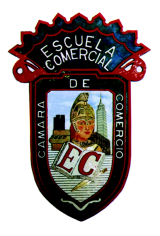 	ESCUELA COMERCIAL CAMARA DE COMERCIOMATERA:  VALORES                                                                                                    GRUPO: 51 APROFESORA: MARTINA MARTINEZFECHA 14 y 15  de Noviembre                                           CLASES: 45-46-47-48PLAN DE CLASE OBJETIVOS:     Mantener bajo control las emociones y los impulsos perjudiciales con el poder de su pensamiento y su capacidad de reflexión. CIVILIDADUna de las maneras más sencillas de comenzar a ejercer este valor es mediante la cortesía. Saludar a las demás personas, interesarse en ellas y tratar de llevarnos bien con todos contribuye a crear un buen ambiente en el hogar, en la escuela y, en general, en todos los ámbitos de nuestra vida. Otra forma de civilidad tiene que ver con el respeto a las leyes, normas y reglamentos. La idea es hacerlo no solamente para evitar un castigo, sino sobre todo porque estamos convencidos de que ello permite que la sociedad funcione mejor. Además de lo anterior, este valor está próximo al de la participación. La civilidad supone, en efecto, involucrarse en las necesidades de la comunidad en la que vivimos, sentirnos parte de ella y colaborar para en favor del bien de todos (también llamado “bien común”).ACTIVIDADReflexiona sobre la manera que tratas a los demás.¿Eres cortés con los otros, los saludas, das los buenos días? Si deseas que los demás te traten con amabilidad y respeto, actúa de la misma manera con ellos.Escribe un cuento sobre un país imaginario en el que no existe la civilidad.¿Cómo sería? Investiga si existe en tu barrio alguna asociación de vecinos y pregunta a qué se dedican sus miembros.ORDENEl orden es un valor que se aprende en el hogar y nos acompaña para toda la vida. Hay quienes son ordenados por naturaleza, pero para otros el orden es un valor que se debe adquirir. De cualquier forma, el orden es indispensable para triunfar en la vida y de ahí la importancia de educar a los hijos desde muy pequeños en este valor.Cuando hablamos de orden, no nos referimos solamente a la organización de las cosas materiales en nuestro hogar o espacio de trabajo. Somos también ordenados en la forma en que conducimos nuestra vida, en la forma de organizar nuestras ideas y hasta en nuestra presentación personal.Para adquirir este valor es necesario poner en marcha la fuerza de voluntad en pequeños detalles, que, en su conjunto, forman hábitos de orden. Así cuando se les enseña a los niños a ser organizados en su pequeño mundo, aprenderán a ser adultos estructurados y al mando de su propia vida.URBANIDADSegún el diccionario de la Real Academia Española la urbanidad es: cortesía, comedimiento, atención y buen modo. El diccionario de la RAE resume, perfectamente, en cuatro términos todo lo que nos lleva a tener una mejor convivencia con los demás. Del latín urbanitas (urbanitas) la urbanidad son una serie de pautas de comportamiento que se deben cumplir y acatar para lograr una mejor relación con las personas con las que convivimos y nos relacionamos.Recordar la palabra urbanidad no tiene por qué llevarnos a viejos y estirados manuales donde se daban e imponían estrictas normas de comportamiento totalmente inadecuadas, en su mayoría, a los tiempos actuales. Esa rigidez e intransigencia en la educación ha creado un cierto “halo” negativo a la palabra urbanidad.Cualquier sociedad cuenta con unas normas de comportamiento, no escritas en la mayor parte de los casos, pero que sin su tutela nos haría ser un grupo de seres incivilizados que campan a sus anchas.Saber que es mejor caminar por nuestra derecha, que las cosas se piden por favor, que se da las gracias por casi todo … y otras muchas pequeñas cosas hacen que nuestra vida sea mucho más agradable.Pero como todas las reglas, leyes o normas, no solamente es suficiente con saber que existen, sino que hay que ponerlas en práctica. A diario, en cualquier situación se puede ser cortés. No hay que desaprovechar ninguna ocasión por dos motivos: poner en práctica lo que nos han enseñado y a su vez dar un estupendo ejemplo a los que nos ven.Gozar de un buen “tacto social” nos puede ayudar en multitud de situaciones, tanto sencillas como algo más complejas. Desenvolverse en los distintos ámbitos sociales debería ser una de las mejores asignaturas de nuestra enseñanza.Puedes ser el que más conocimientos tenga de su profesión o carrera profesional, pero sin una buena dosis de “urbanidad” puede que sea la persona menos querida de su entorno. Saber agradar, comportarse de modo correcto en cualquier ocasión, mostrar nuestro mejor “barniz social” cual pavo real que muestra su majestuosa cola puede hacernos ganar la simpatía de todo nuestro entorno. Ese cariño se refleja en la actitud de las personas que nos rodean y se extraña cuando falta.Por eso nos preguntamos ¿ qué es urbanidad ?. Saber convivir, saber agradar y saber estar, aderezado con un toque de estilo.CORTESIACortesía es un término que procede de cortés, un adjetivo que permite nombrar a las personas atentas, afables y comedidas. Se trata de la demostración de un sujeto que manifiesta afecto, respeto o atención hacia otro individuo.Por ejemplo: “Por favor, acepte esta copa de champagne sin cargo: es una cortesía de la casa”, “¿Podrías mostrar un poco de cortesía con mis amigas? Ni siquiera saludaste al ingresar”, “El actor mostró una vez más su cortesía al saludar a cada una de sus seguidoras que aguardaba en la puerta del teatro”.La cortesía, por lo tanto, es una expresión de las buenas maneras o del reconocimiento de las normas sociales que se consideran como correctas o adecuadas. Es importante destacar que la cortesía es un fenómeno cultural: lo que se considerada como cortés en una sociedad puede ser grosero o absurdo en otra.La cortesía es un comportamiento humano de buena costumbre; en la mejor expresión es el uso práctico de las buenas costumbres o las normas de etiqueta. Es un fenómeno cultural definido y lo que se considera cortés en una cultura puede a menudo ser absolutamente grosero o simplemente extraño en otra Demostración o acto con que se manifiesta la atención, respeto o afecto que tiene una persona a otra. En las cartas, expresión de urbanidad puesta antes de la firma.El Saludo tiene un gran valor simbólico porque dependiendo de cómo lo expresemos será entendido como un gesto de cercanía, de proximidad, de relaciones profesionales o afectivas o un mero gesto de cortesía y de buenas costumbres. Su ausencia, demuestra un posible enfado o irritación. De aquí surge la frase de “retirar el saludo” como claro reflejo de una actitud hostil o poco amigable. Las formas en las que se puede realizar el saludo son múltiples: una mirada, una leve inclinación de la cabeza, unas palabras, estrechar las manos, besarse, etcétera. También puede convertirse en un símbolo de identidad de un grupo y demostración de pertenencia al mismo, como puede ser el caso de los comunistas que se saludan con el puño cerrado. Siempre que nos saludan se debe corresponder a éste, como señal de cortesía. Rechazar el saludo es considerado como falta de educación o síntoma de un gran enfado.Dependiendo de las culturas se realiza de diferentes maneras. En este sentido, puede mencionarse el ejemplo de los eructos en Japón, que son una muestra de buena educación tras una comida ya que demuestra que ha hecho buen provecho. En el mundo occidental, en cambio, eructar está considerado como algo de mal gusto.Algo similar ocurre con el hecho de mascar chicle, tolerado en ámbitos informales (en medio de un juego deportivo, en una reunión de adolescentes, etc.) y condenado en encuentros formales. Así los esquimales se frotan la nariz y los japoneses hacen una reverencia, ya que consideran antihigiénico estrecharse las manos. En la sociedad occidental el gesto más utilizado es el apretón de manos. En su origen, esta acción era una manifestación de paz, ya que al extender la mano se demostraba que no se portaban armas ni instrumentos agresivos. También, el hecho de mostrar la palma de la mano se identifica con una persona honesta y lealOtra forma de saludar es el abrazo, es una manera más efusiva y se utiliza entre personas que se conocen bastante o en ocasiones especiales; suele darse cuando llevan mucho tiempo sin verse, para felicitar o para expresar un sentimiento de mayor proximidad o sentimiento, como por ejemplo, al dar el pésame. Esta forma de cortesía es mucho más utilizada por los hombres y es poco habitual entre las mujeres; en algunas ocasiones va acompañada con unas palmadas en la espalda, sobre todo si hace tiempo que no se han visto.El beso es otra forma de saludo y que origina todo tipo de controversias. Es un método cada vez más utilizado, tanto entre mujeres, como entre hombres y mujeres, en actos sociales y empresariales. TAREA: Escribe un cuento sobre un país imaginario en el que no existe la civilidad.Investigar la Ley de Justicia Cívica, para lograr la convivencia armónica AUTODOMINIOEs una actitud que nos estimula a cambiar positivamente nuestra personalidad. Esto se debe a que uno puede controlar los impulsos de nuestro carácter y la tendencia a la comodidad mediante la voluntad. De esta manera y serenamente seremos capaces de confrontar los contratiempos y a comprender de una manera más paciente las relaciones personales. Siempre que se realizan acciones totalmente inadecuadas, es justamente porque esa fuerza interior no existe. Nuestro estado de ánimo, resulta en una convivencia poco grata, que finaliza siempre en el impedimento de nuestros propósitos buscados.DISCIPLINALa Disciplina es la capacidad de actuar ordenada y perseverantemente para conseguir un bien. Exige un orden y unos lineamientos para poder lograr más rápidamente los objetivos deseados, soportando las molestias que esto ocasiona. La principal necesidad para adquirir este valor es la Autoexigencia; es decir, la capacidad de pedirnos a nosotros mismos un esfuerzo "extra" para ir haciendo las cosas de la mejor manera. El que se
sabe exigir a sí mismo se hace comprensivo con los demás y aprende a Trabajar y a darle sentido a todo lo que hace. La disciplina es indispensable para que optemos con persistencia por el mejor de los caminos; es decir, por el que nos va dictando una conciencia bien formada que sabe reconocer los deberes propios y se pone en marcha para actuar.Este valor es fundamental y básico para poder desarrollar muchas otras virtudes, sin la disciplina es prácticamente imposible tener fortaleza y templanza ante las adversidades que se presentan día a día.Siempre debemos estar conscientes del objetivo que queremos lograr y proponernos alcanzarlo; eso, es eficacia. Ser eficaz es la capacidad de producir resultados; no solamente se debe dar en las áreas en que producimos cosas, sino también debemos dar resultados como alumnos, padres, hijos, hermanos y como ciudadanos. Todo esto se ve reflejado cuando entregamos una tarea o un trabajo o cuando alguien espera algo más de nosotros; es decir, un determinado resultado. Lo que tenemos que dar es ese resultado y no podemos quedarnos en el esfuerzo ni en las buenas intenciones. Eso, es ser eficaz.La disciplina es el valor de la armonía, porque todo guarda su lugar y su proporción. Los seres humanos debemos tender a nuestra propia armonía de ser, pensando, y actuando siempre en relación a un buen fin. Para conquistar este valor hay que empezar por aprovechar nuestra necesidad de orden en las casas y para ello hay que tenerle un lugar a cada cosa y mantenérselo por medio de la disciplina, poner siempre allí esas cosas. También hay que practicar el orden en el hablar, en el vestir y en nuestras pertenencias.

FORTALEZALa Fortaleza es un valor del cual se ha escrito y hablado desde siempre, los grandes pensadores griegos lo abordaron y tiempo después lo retomaron padres y doctores de la Iglesia Católica, como Agustín de Hipona o Tomás de Aquino. En esta tradición espiritual se ha considerado a la Fortaleza como una virtud cardinal (esto es que tiene como objeto el bien) y consiste en vencer al temor y huir de la temeridad. También se le ha pensado como un don, es decir un regalo de Dios. El propio San Agustín la define así: “Fortaleza es el amor que todo lo soporta fácilmente por causa de aquello que ama”. ¿Por qué nos esforzamos, cuál es nuestro motivo para luchar, para mejorar, para transformar? En las respuestas tendrá su hogar la propia Fortaleza. ¿Qué motiva a mis alumnos, a mis hijos, a mis padres, a la gente? Son preguntas válidas cuyas respuestas echarán luz sobre quienes somos nosotros y a quienes amamos. Varios siglos después, en su principal obra, la Suma Teológica, Santo Tomás considera que la Fortaleza puede garantizar la estabilidad general de todas las virtudes, y vendría a ser su firmeza, una especie de piso o cimiento de cualquier otra virtud cultivable para el ser humano; y definió como sus posibles acciones sólo dos: atacar y resistir; sin Fortaleza en absoluto, nadie puede llevar a cabo ninguna de éstas. Muchas veces sentimos que La Fortaleza y su fuente se nos agotaron por completo, pero luego de un tiempo se hace la luz, recuperamos el antiguo motivo o conseguimos uno nuevo, quizá sueño o una oportunidad, entonces hemos restablecido nuestra Fortaleza, la firmeza, la capacidad de incidir en el mundo y nosotros mismos y de adaptación.TEMPLANZALa templanza nos enseña a disfrutar de todo aquello que nos gusta sin caer en el exceso; es decir, a deleitarse con las cosas buenas que ofrece la existencia sin perder el control. Y es que algo que nos resulta divertido, emocionante o delicioso se puede volver dañino cuando nos dejamos arrastrar por él, cuando no ponemos límites. La templanza es equivocada con los juegos de video: hay quienes pasan horas y horas frente a una pantalla practicando este pasatiempo, sin darse cuenta de que están descuidando sus estudios, el trabajo, a su familia, a sus amigos y su salud. Entre los adultos, el alcohol o el sexo pueden volverse también peligrosos cuando se ignora la templanza. Este valor nos invita a ser moderados, a llevar una vida equilibrada y rica en experiencias, a no dejarnos atrapar por un solo deseo, a controlar nuestros apetitos. La templanza nos ayuda a mantener el control sobre nuestra voluntad, a reconocer los límites más allá de los cuales algo que es bueno, grato, sano o rico se transforma en algo malo, dañino o desagradable. El filósofo griego Sócrates y su alumno Platón, quienes vivieron hace muchos siglos, pensaban que la templanza era necesaria para ser felices. Para ellos, esta virtud nos mantiene en equilibrio y contribuye a ver la vida con claridad y serenidad. Por su parte, Aristóteles, quien era alumno de Platón, decía que la templanza era “el justo medio” entre los extremos.   ¿Y tú qué piensas…? • ¿Qué tipo de actividades te apasionan? • ¿Has perdido alguna vez la cabeza por los juegos de video o la televisión? ¿Te has excedido en el consumo de refrescos o comida? ¿Dedicas demasiado tiempo a comunicarte por Twitter, Facebook o WhatsApp?ACTIVIDADES: .   ¿Y tú qué piensas…? • ¿Qué tipo de actividades te apasionan? • ¿Has perdido alguna vez la cabeza por los juegos de video o la televisión? ¿Te has excedido en el consumo de refrescos o comida? ¿Dedicas demasiado tiempo a comunicarte por Twitter, Facebook o WhatsApp?TAREAREALIZA UN CUADRO CON LAS DEFINICIONES DE LOS VALORES AUTODOMINIODISCIPLINAFORTALEZATEMPLANZACIVILIDADORDENURBANIDADCORTESIA